Learning Estate Strategy: 2017-2047Report by Dr Grace Vickers, Head of Education1	Purpose of ReportThe purpose of this report is to present the Learning Estate Strategy and at this point asks Council to agree the short term strategy through to 2023.Recommendations:Acknowledge the essential requirement and benefits of preparing a long term strategy for the learning estate in Midlothian;Agree the short term strategy through to 2023 outlined in the 17 actions set out  in section 2.4 of this report in order to meet essential learning estate requirements over that period;Ask officers to undertake further work on the financial implications of the short term strategy so that these can be considered as part of the Council’s Capital Strategy and General Service Capital Plan report expected to be presented to Council in November 2017;Note the indicative strategy for the medium and longer terms, which will be the subject of review and regular reporting to Council.2	Background2.1 	IntroductionCommitted to the creation of a world-class education system, Midlothian has developed a learning estate strategy to meet the needs of all learners within Midlothian.  The Midlothian Local Development Plan proposes significant housing development across the county and since 2013 Midlothian has been identified as one of the fastest growing local authorities in Scotland, so it is imperative that we address current and future capacity issues.  Having in place a Learning Estate Strategy will also strengthen the Council’s position in seeking adequate Section 75 contributions from developers and place the Council in a stronger position to secure future “Schools for the Future” funding via The Scottish Futures Trust. In March and December 2016, pressure on schools’ capacities was reported to Council. The progress of house building in parts of Midlothian is generating significant growth in pupil numbers. This combined with parental placing requests for certain schools with limited capacity means that pupil intake limits are required in order to ensure that places are available for pupils to be able to attend their catchment primary school.The report on pupil placement presented on 22 March 2016  noted officers’ intention to cap the pupil intake of August 2016 for Burnbrae, Cuiken, King’s Park, Lawfield, St Andrew’s, St David’s, St Luke’s, Stobhill and Tynewater Primary Schools and Lasswade High School. In December 2016, Council noted the intention to cap pupil intake in a further number of primary schools; that the intake limit for Lasswade High School would remain in place for August 2017; the work to identify a viable location for an enlarged Lasswade Primary School; plans to progress additional primary school capacity for Mayfield and the decision to safeguard part of the current Newbattle High School site for this purpose; plans to progress the planning and procurement of additional primary school capacity for Dalkeith; and the development of a Learning Estate Strategy.This report presents the short term (5 year) learning estate strategy through to 2023 and the product of the work undertaken by officers to provide an overview of the medium and long term planning for the school estate requirements which will be required up until 2046. It should be noted that at this point agreement in principal is sought on the strategy and thereafter a fuller financial assessment of the financial implications of the short term strategy will be progressed so that these can be considered as part of the Council’s Capital Strategy and General Service Capital Plan report expected to be presented to Council in November 2017.2.2	The overviewThe Education Service, with support from officers across the Council, have developed a learning estate strategy which contains key information on the vision for education; demographic context; design of the learning estate strategy which also includes the methodology for the projection of pupil numbers; sustainability; the learning communities model; technical information; and financial impact.A seminar for elected members is scheduled for 21 September 2017 in order to provide an overview of the learning estate strategy and a copy of the full strategy will be filed in the members’ library for reference. For the purpose of this report Council is recommended to:Acknowledge the essential requirement and benefits of preparing a long term strategy for the learning estate in Midlothian.Note the indicative strategy for the medium and longer terms, which will be the subject of review and regular reporting to Council.The learning estate strategy by learning communitya. Shawfair ClusterShort term requirements to 2023Build a three stream replacement Danderhall Primary School as agreed by Council in February 2017, part Council funded, planned for August 2020.b. Dalkeith ClusterShort term requirements to 2023Identify a site for a new two stream primary school in Dalkeith with the capacity to extend to three stream, part developer contribution funded, required for August 2019 and undertake statutory consultation on catchment review.c. Newbattle ClusterShort term requirements to 2023Build a new two stream primary in Easthouses to be located on the old Newbattle High School site, part developer contribution funded, required for August 2019 and undertake statutory consultation on catchment review. Review the capacity of Newtongrange Primary School and identify requirements to bring the capacity up to two stream, required for August 2021, developer contribution funded.d. Lasswade ClusterShort term requirements to 2023Expand Burnbrae Primary School to three stream by building additional capacity at the school campus on Rosewell Road, as approved by Council on 29 August 2017, part Council funded, planned for August 2019.Enhance core facilities, such as toilets and changing facilities, at Lasswade High School to provide capacity for 1,600 pupils, required immediately, developer contribution funded.Build a new primary school in Bonnyrigg on Hopefield Farm 2 housing development (Hs12), required for 2022, developer contribution funded.Secure a site for a new three stream school for Lasswade Primary School and move to statutory consultation on relocation and catchment review when the new site is secured, required for 2023, part developer contribution funded.Extend Rosewell Primary School from single stream to a two stream primary school, required for 2022, developer contribution funded.e. Penicuik ClusterShort term requirements to 2023Extend and refurbish Sacred Heart Primary School, including early years’ expansion, initial cost estimate £3 million, part developer contribution funded.Extend Cuiken Primary School to two stream, relocate ASN provision and expand early years’ provision, initial cost estimate £1.8 million, developer contribution funded. Present a further report to Council when a potential site has been identified for a secondary school along the A701. The cost of building the new school is part developer contribution funded with the aim to also secure funding in the next round of “Schools for the Future” funding via SFT.  A catchment review will be required to rezone the Loanhead settlement to the A701 school and Mauricewood to Penicuik High School.Penicuik High School extension and adaptations required by 2022 to coincide with A701 school catchment review and accommodate pupils from Mauricewood area, part developer contribution funded.Extend Strathesk Primary School, one class extension, required for 2022, developer contribution funded. Extend Bilston Primary School to two stream, required by 2023, developer contribution funded.New primary school at Auchendinny to replace Glencorse Primary School, required by 2023, part developer contribution funded. f. Denominational Schools (also included in the preceding geographical cluster tables)The requirement to consult on the development of a strategy for denominational school provision across Midlothian was agreed by Council in December 2015. Some progress has been made on the review of denominational school provision and further consultation work needs to be undertaken. Officers intend to progress the review of denominational school provision across Midlothian and bring a report back to Council early in 2018The short term learning estate strategy through to 2023To summarise the short term requirements of Education’s policy led strategy for the school estate are: Build a three stream replacement Danderhall Primary School, as agreed by Council in February 2017, required for August 2020.Build a new two stream primary school in Dalkeith with the capacity to extend to three stream, required for August 2019.Build a new two stream primary in Easthouses to be located on the old Newbattle High School site, required for August 2019.Bring the capacity of Newtongrange Primary School up to two stream, required for August 2021.Expand Burnbrae Primary School to three stream by building additional capacity at the school campus on Rosewell Road, as approved by Council on 29 August 2017, planned for August 2019.Enhance core facilities, such as toilets and changing facilities, at Lasswade High School to provide capacity for 1,600 pupils, required immediately.Build a new primary school in Bonnyrigg on Hopefield Farm 2 housing development site (Hs12), required for 2022.Build a three stream replacement Lasswade Primary School on a new site, required for 2023.Extend Rosewell Primary School from single stream to a two stream primary school, required for 2022.Extend and refurbish Sacred Heart Primary School, including early years’ expansion.Extend Cuiken Primary School to two stream. Present a report to Council when a potential site has been identified for a secondary school along the A701.Penicuik High School extension and adaptations.Extend Bilston Primary School to two stream, required by 2023.New primary school at Auchendinny to replace Glencorse Primary School, required by 2023. Extend Strathesk Primary School, one class extension, required for 2022. Progress the review of denominational school provision across Midlothian and bring a report back to Council early in 2018.Officers will continue to work on the medium term actions which are required from 2023 and will endeavour to bring a further report on the medium term actions back to Council in the autumn of 2018.Council is recommended to: Agree the short term strategy through to 2023 outlined in the 17 actions set out in section 2.4 of this report in order to meet essential learning estate requirements over that period;Ask officers to undertake further work on the financial implications of the short term strategy so that these can be considered as part of the Council’s Capital Strategy and General Service Capital Plan report expected to be presented to Council in November 2017;2.5 Planning for the implementation of 1140 hoursA detailed plan for the expansion of early learning and childcare from the current entitlement of 600 hours to 1,140 hours by 2020 is being developed. The expansion is being phased in from 2017/18 and will reach full capacity in 2020/21. The plan incorporates Council provisions, partner providers (private, third sector and voluntary nurseries) and childminders, and will offer affordability, accessibility, flexibility and quality to parents and carers. The Scottish Government has required that all local authorities submit initial, costed, plans that the government will then use to determine the level of funding it will provide. The expansion plan has therefore been developed without knowing the level of capital and revenue funding that Midlothian will receive beyond 2017/18. In due course the Scottish Government will provide details of the funding and the expansion plan will be reviewed and may require significant changes. In any case the expansion plan will be iterative and will change as the needs of people who will be parents of 2, 3 and 4 year old children in 2020 are gathered, feasibility studies are carried out and quotes received, recruitment and training of staff progresses, and important guidance on partner providers, childminders and funding follows the child are published by the government. The expansion plan is closely aligned with the Learning Estate Strategy to ensure that learning estate planning takes into account the increased early years provisions required, that the expansion plan takes up the opportunities for efficient use of resources presented by the works required to the school estate in the short term, and is sustainable in the long term.  Note that a further report will be presented to Cabinet in October 2017 outlining the initial return due for submission to the Scottish Government.3	Report Implications3.1	ResourceThe total indicative capital cost of providing all the additional primary and secondary school capacity identified in the learning estate strategy is estimated at £290 million. Developer contributions will be available to fund a significant proportion of this expenditure, this is currently estimated to be in the region of £190 million.   Accordingly the remaining £100 million would need to be funded by prudential borrowing or by securing additional funding from Government, for example “The schools for the future programme”. In developing the short-term strategy through to 2023 for the school estate consideration has been given to options which will reduce the funding gap for the Council. The capital cost of the sixteen school expansion projects required through to 2023 amounts to approximately £120 million. Of these the projects which are only partly funded by developer contributions and give rise to a significant funding requirement are: Burnbrae Primary School extensionReplacement Danderhall Primary SchoolExtension to Sacred Heart Primary SchoolNew primary school in DalkeithNew primary school in Easthouses 	Replacement Beeslack High School on A701 Corridor	Penicuik High School extension and adaptations	Replacement Lasswade Primary SchoolReplacement Glencorse Primary School in AuchendinnyThe aim would be to seek Schools for the Future funding to meet part of the costs of replacement of Beeslack High School on the A701 corridor. Once the short term strategy is agreed in principal a further report on the financial implications will be progressed so that these can be considered as part of the Council’s Capital Strategy and General Service Capital Plan report expected to be presented to Council in November 2017.3.2	RiskIf the Council does not have an approved learning estate strategy with implementation from 2018 there is a risk that the Council will not have a place for every pupil at their catchment school.  The strategy should also ensure the Council can minimise measures such as the application of limits on pupil intake and use of temporary accommodation.There is a risk that without an agreed strategy Council will be in a weaker position to bid for and secure SFT funding. There is a risk that without having a Learning Estate Strategy in place the Council will not secure the appropriate level of S75 contributions required to deliver additional capacity arising from housing developments. There is a risk that the funding required to deliver the strategy will require a level of prudential borrowing that will only be affordable if other capital projects are de prioritised and or further savings are secured in the revenue budget to provide the capacity in the revenue budget to meet the costs of additional prudential borrowing. 3.3	Single Midlothian Plan and Business TransformationThemes addressed in this report: Community safety Adult health, care and housing Getting it right for every Midlothian child  Improving opportunities in Midlothian  Sustainable growth Business transformation and Best Value None of the aboveImpact on Performance and OutcomesThe aim of this paper supports the priority to reduce the inequalities inlearning outcomes by improving the quality of learning and teaching, leading to raised levels of achievement and attainment, by providing every child withthe opportunity to attend school in their local community.Adopting a Preventative ApproachThe aim of this paper supports the priority to reduce the inequalities in learning outcomes by improving the quality of learning and teaching, leading to raised levels of achievement and attainment, by providing every child with the opportunity to attend school in their local communityInvolving Communities and Other StakeholdersThis report presents the Learning Estate Strategy and asks Council to approve the provisions of the short term strategy from 2018-2023. The report identifies a number of proposals which would be subject to statutory consultation.Ensuring EqualitiesThis paper presents the Learning Estate Strategy for which an Equality Impact Assessment will be carried out and made available in the Members’ Library along with the Learning Estate Strategy.Supporting Sustainable DevelopmentThe proposed Learning Estate Strategy supports sustainable development by                      outlining the short to long term requirements for the school estate.  This paper takes into account the need to deliver fit for purpose schools across Midlothian which are sustainable while anticipating and acknowledging the needs and views of stakeholders. 3.9	IT IssuesThe IT requirements of the proposed strategy and cost implications will be developed as part of the specifications for each school project. 4	RecommendationsIt is recommended that Council:Acknowledges the essential requirement and benefits of preparing a long term strategy for the learning estate in Midlothian;Agree the short term strategy through to 2023 outlined in the 17 actions set out in section 2.4 of this report in order to meet essential learning estate requirements over that period;Ask officers to undertake further work on the financial implications of the short term strategy so that these can be considered as part of the Council’s Capital Strategy and General Service Capital Plan report expected to be presented to Council in November 2017;Notes the indicative strategy for the medium and longer terms, which will be the subject of review and regular reporting to Council.September 2017Report Contact:Sandra Banks, Resource Manager, Education   Tel No 0131 271 3727sandra.banks@midlothian.gov.uk Appendix 1 – Housing Development in Midlothian by Primary School Catchment AreaAppendix 1Housing Development in Midlothian by Primary School Catchment AreaMidlothian Council26 September 2017Item No 8.5  2046/47 RollPlanned CapacityYear RequiredPlan for providing additional school capacityShawfair HS1,7991,8002026New secondary school required at Shawfair Total Secondary1,7991,800Danderhall PS2,4616302020Replacement 3-stream Danderhall PS providing additional 11 classesShawfair Town Centre PS63020243 stream (22 class) school required in town centreShawfair Newton Village PS63020293 stream (22 class) school required at Newton VillageCauldcoats3052034Additional primary school required at CauldcoatsNewton Farm3552038Additional primary school required at Newton Farm Total Primary2,4612,5502046/47 RollPlanned CapacityYear RequiredPlan for providing additional school capacityDalkeith HS1,4401,4502026400 pupil extension required to Dalkeith HSSt David's RC HS674892 Total Secondary2,1142,342King's Park PS5776302023Extend King's Park to 3-streamWoodburn PS581630Dalkeith PS3904202019New 2 stream (15 class) school required in DalkeithSt David's RC PS186175Expand St David’s PS Tynewater PS184210 Total Primary1,9172,0652046/47 RollPlanned CapacityYear RequiredPlan for providing additional school capacityNewbattle HS2,5751,2002024Additional capacity / new secondary school required in Gorebridge Total Secondary2,575Mayfield PS4134202027Extend Mayfield to 2 stream (15 classes)Mayfield NSLawfield PS4204202025Extend Lawfield to 2 stream (15 classes)Easthouses PS4024202019New 2 stream (15 class) school required in Mayfield/EasthousesSt Luke's RC138210Newtongrange PS4094202021Extend/adapt Newtongrange to accommodate an additional 2 classesGorebridge PS404420Gore Glen PS379420Stobhill PS200210Redheugh4124202023/24New primary school required at RedheughMoorfoot PS74100St Andrew's RC1842102026Extend St Andrew's to single stream capacity (8 classes) Total Primary3,4343,6702046/47 RollPlanned CapacityYear RequiredPlan for providing additional school capacityLasswade HS2,7411,8002017/ 2028Extend Lasswade to 1,800 and rezone Loanhead area to relocated Beeslack  Total Secondary2,741Lasswade PS6086302023Replace Lasswade with 3-stream school on an alternative site & extend catchmentBonnyrigg  PS413420Rezone some catchment to Lasswade PSBurnbrae PS6086302019Additional capacity at Rosewell Road campus to extend Burnbrae to 3 streamHawthornden PS4134202025Require additional P1 class space to bring Hawthornden up to 2 stream (15 classes)Mount Esk NSHs12 School3604202022New school requiredSt Mary's RC 2062102029Replacement St Mary's planned for August 2019Rosewell PS3304202022Extend Rosewell to 15 classes (2 stream)St Matthew's RC 3775Loanhead PS175175Paradykes PS358420New 2-stream (15 class) primary school opened Aug 2017St Margaret's RC67100 Total Primary3,5763,9202046/47 RollPlanned CapacityYear RequiredPlan for providing additional school capacityBeeslack HS1,0541,2002022Replace with new secondary school on A701 - rezone Loanhead area to new school and Mauricewood to Penicuik HSPenicuik HS9671,3002022Penicuik HS requires adaptations & extension to accommodate Mauricewood Total Secondary2,0212,500Bilston  PS3874202023Extend Bilston to 2 stream (15 classes)Roslin PS282305Replacement Roslin opened (11 classes) Aug 2017Glencorse PS1612102023Replace with new school at Auchendinny and relocate GlencorseMauricewood PS379420Cuiken PS3574202018Extend Cuiken to 2 stream - additional 6 classes requiredCornbank PS276330Strathesk PS3964202022Extend to 2 stream – 1 additional class requiredSacred Heart RC 1452102018Extend to single stream - additional 2 classes Total Primary2,3832,7352046/47 RollPlanned CapacityYear RequiredPlan for providing additional school capacitySt David's RC HS674892 Total Secondary674892St David's RC PS186175Expand St David’s PSSt Luke's RC138210St Andrew's RC1842102026Extend St Andrew's to single stream capacity (8 classes)St Mary's RC 2062102029Replacement St Mary's planned for August 2019St Matthew's RC 3775St Margaret's RC67100Sacred Heart RC 1452102018Extend to single stream - additional 2 classes Total Primary9631,190SchoolTotal Properties in Catchment 2001Total Properties in Catchment 2008Total Properties in Catchment 2016Proposed Housing Development 2016 onwardsTotal future no. of properties in catchmentDanderhall/Shawfair1,3971,3971,4103,9715,381Newton Farm/Cauldcoats1,2501,250Kings Park3,0633,2323,2463303,576Tynewater8328569211201,041Woodburn1,6731,9113,1134483,561Mayfield1,4181,4361,6387222,360Lawfield1,9782,0372,1941282,322Newtongrange2,0302,2062,3531732,526Gorebridge2,2342,2921,4124021,814North Gorebridge001,2305131,743Stobhill47947975730787Redheugh1,3001,300Moorfoot35941239139430Bonnyrigg1,5001,5671,4816702,151Lasswade1,9281,9432,160872,247Hawthornden1,2901,3062,110422,152Burnbrae1,2161,2181,5862561,842Hs12750750Rosewell6317628158011,616Loanhead1,3101,4071,1622231,385Paradykes1,4681,4741,5033531,856Bilston9588451,803Roslin1,3321,3558585411,399Glencorse incl Auchendinny325329499362861Mauricewood1,4761,6451,0605831,643Cuiken1,7021,7251,6295042,133Cornbank1,0251,0252,052312,083Strathesk2,2562,3862,286322,318Total32,92234,40038,82415,50654,330Growth in Housing Stock since 2001Growth in Housing Stock since 20015,90221,40818%65%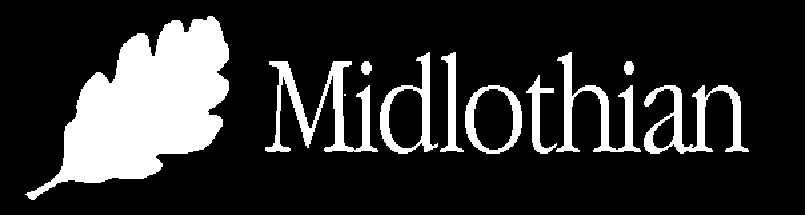 